О подготовке проекта планировки территории         В соответствии со статьей 45 Градостроительного кодекса Российской Федерации, письмом нефтегазодобывающего управления «Талаканнефть» публичного акционерного общества «Сургутнефтегаз» от 10.01.2023 №18-21-01-26-76 (вх. от 12.01.2023 №01-08-147/3):          1.  Согласовать нефтегазодобывающему управлению «Талаканнефть» публичного акционерного общества «Сургутнефтегаз» подготовку документации по разработке проекта планировки территории для размещения объекта: «Комплекс зданий межсменного отдыха работников». Пункт межсменного отдыха работников НГДУ «Талаканнефть». Центральный блок Талаканского нефтегазоконденсатного месторождения (шифр 22366), расположенного на территории Республики Саха (Якутия), Ленский район.         2. Нефтегазодобывающему управлению «Талаканнефть» публичного акционерного общества «Сургутнефтегаз» предоставить в адрес администрации муниципального образования «Ленский район» картографические материалы объекта капитального строительства с координатной привязкой в векторном формате (файлы с расширением .tab, PDF) для загрузки в государственную информационную систему обеспечения градостроительной деятельности (ГИСОГД).          3.  Главному специалисту управления делами (Иванская Е.С.) разместить настоящее распоряжение на официальном сайте муниципального образования «Ленский район».И.о. главы                                                                                                            А.В. ЧерепановМуниципальное образование«ЛЕНСКИЙ РАЙОН»Республики Саха (Якутия)Муниципальное образование«ЛЕНСКИЙ РАЙОН»Республики Саха (Якутия)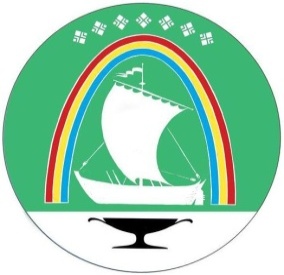 Саха Өрөспүүбүлүкэтин«ЛЕНСКЭЙ ОРОЙУОН» муниципальнайтэриллиитэ     РАСПОРЯЖЕНИЕ     РАСПОРЯЖЕНИЕ                          Дьаhал                          Дьаhал                          Дьаhал                г.Ленск                г.Ленск                             Ленскэй к                             Ленскэй к                             Ленскэй кот «19» __января_ 2023 года                                                  № ___01-04-45/3___                 от «19» __января_ 2023 года                                                  № ___01-04-45/3___                 от «19» __января_ 2023 года                                                  № ___01-04-45/3___                 от «19» __января_ 2023 года                                                  № ___01-04-45/3___                 от «19» __января_ 2023 года                                                  № ___01-04-45/3___                 